Муниципальное общеобразовательное учреждение« Гимназия №1»ПРИКАЗ    15 сентября 2021г.                                                                                       № 315г.  НовоалександровскОб участии и проведении региональных исследований качества подготовки обучающихся в 2021/2022 учебном году в  МОУ гимназия № 1   В соответствии с приказом министерства образования Ставропольского края от 17.08.2021г № 1401-пр «О проведении региональных исследований качества подготовки обучающихся в 2021/2022 учебном году», с приказом управления образования администрации Новоалександровского городского округа от 13.09.2021 года № 438 «О проведении региональных исследований качества подготовки обучающихся в 2021/2021 учебном году на территории Новоалександровского городского округа Ставропольского края», с целью оценки уровня образовательных достижений обучающихсяПРИКАЗЫВАЮ:Приказываю:1. Провести региональные проверочные работы (далее – РПР) в соответствии с планом-графиком (приложение 1).2. В соответствии с порядком проведения РПР провести проверочные работы: - 15-20 сентября 2021 года – исследование готовности первоклассников к обучению; - 16 сентября 2021 года – комплексная проверочная работа -  3 классы; - 07 октября 2021 года – химия – 10 классы; - 12 октября 2021 года – физика – 10 классы; - 19 октября 2021 года – математика – 10 классы.3. Провести функциональную грамотность в 6 классах 16 ноября 2021 года.4. Назначить школьными координаторами проведения РПР по образовательной организации зам директора по УВР Марченко Т.А. (10 классы) и Олейникову Н.С. (1,3 классы) и передать информацию о школьных координаторах (контакты координатора) муниципальному (региональному) координатору.5. Школьным координаторам проведения РПР Марченко Т.А. и Олейниковой Н.С., зам директора по УВР:5.1Оказать содействие МУ МИДЦСОАНМРСК в организации и проведении региональных исследований;5.2. Обеспечить объективную проверку выполнения региональных исследований школьными комиссиями. 5.3. Предоставить муниципальному оператору аналитический отчет по форме и в сроки, установленные региональным оператором. 5.4. Не использовать результаты проведенных работ в качестве оценки обучающихся, эффективности работы учителей. 5.5. Обеспечить разъяснительную работу с участниками образовательных отношений. 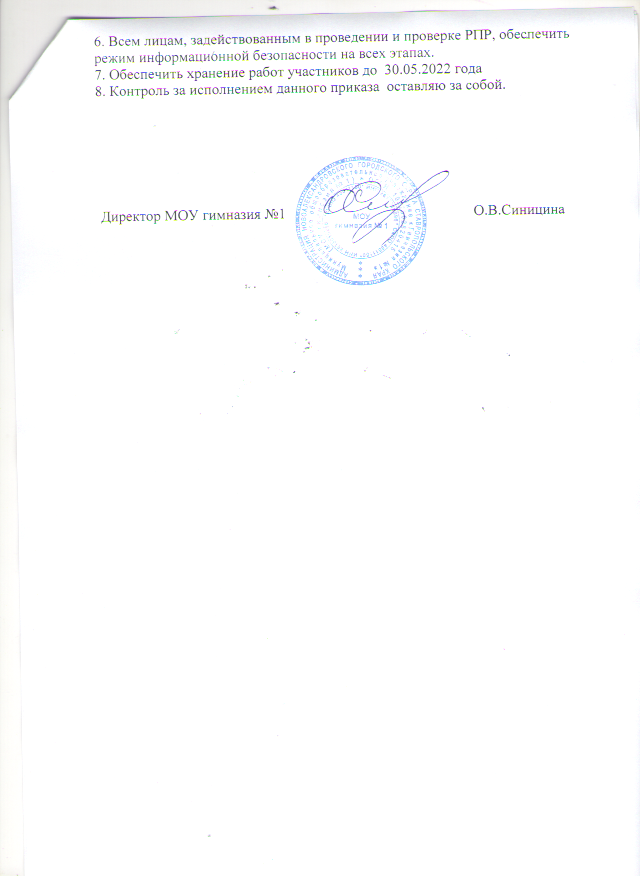 Приложение № 1 к приказу от 15.09.2021 г № 315     Региональные исследования качества в 2021-2022 учебном годуДатаКлассПредмет15.09-20.09.211Исследование готовности первоклассников к обучению16.09.20213Комплексная проверочная работа07.10.202110Химия 12.10.202110Физика 19.10.202110Математика16.11.20216Функциональная грамотность